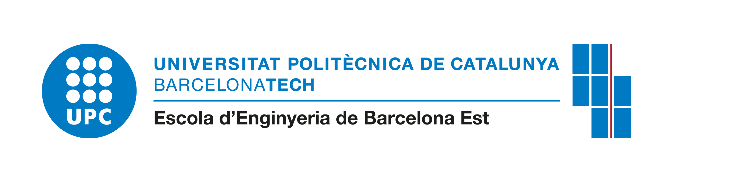 SOL·LICITUD DE CONVALIDACIÓ PER A LA PARTICIPACIÓ EN PROGRAMES DE MOBILITATPer mitjà del present document, l’estudiant/a:SOL·LICITA la convalidació dels crèdits superats d’acord amb el que s’estableix en el seu Precompromís de Convalidació -prèviament validat per la sotsdirecció de Relacions Internacionals de l’EEBE- i el certificat de qualificacions del centre de destinació on s’ha dut a terme l’estada de mobilitat. La qualificació serà la resultant d’aplicar l’equivalència de notes entre el centre de destí i l’EEBE.NOMCOGNOMSDNITELEFONCORREU ELECTRÒNIC TITULACIÓ A L’EEBEDATASIGNATURA